Plan de Negocios (Resumen Ejecutivo)                                                    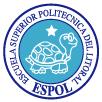 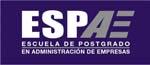 Autores: Sucre Cando              Gustavo Avellán                Juan Carlos Cardoso                Jorge Estrella  1.	INTRODUCCIÓNPACIFICTEL S.A. tomará ventaja de una oportunidad para convertirse en un operadorinalámbrico de Telefonía Fija en la ciudad de Cuenca. Una de las metas de la compañíaes identificar nuevas oportunidades de negocios, las cuales le permitan en el largo plazomantener su posición en el negocio de las Telecomunicaciones, dado el nivel decrecimiento y avances tecnológicos que han tenido otros sectores como los operadoresCelulares y los proveedores de Internet.  Consistente en el objetivo de la compañía, se ha desarrollado el siguiente Plan de Negocios, el cual propone la implementación de una “Red de banda ancha inalámbrica” para proveer servicios de voz y datos bajo la tecnología Punto-Multipunto Wi-Max,inicialmente para la ciudad de Cuenca.  Paralelamente, el Gobierno actual ha emprendido acciones que están dirigidas a mejorarlos niveles de pobreza de la población y reducir los altos niveles de corrupciónexistentes. Esta problemática se ve fortalecida debido a escasa o nula actividad delcomercio electrónico y falta de sistemas de rendición de cuentas en el país.  Sin duda alguna, la implementación de este proyecto en otras ciudades, cuya cobertura tiene PACIFICTEL S.A., ayudaría al Estado a contar con “Infraestructura de Acceso” que permitiría dirigir sus estrategias y a la vez provee a PACIFICTEL S.A. una alternativa de negocios que le permitirá actualizarse avances tecnológicos. 2.	LA COMPAÑÍADebido a las intenciones de los Gobiernos de turno de modernizar y achicar el tamañodel estado, en el año 1997 mediante Ley Reformatoria, se escinde la empresa estatal deTelecomunicaciones EMETEL, dando nacimiento a Pacifictel S.A. como operador en laCosta y a Andinatel en la región Sierra. Ambas empresas como sociedades anónimassiendo su único accionista el Fondo de Solidaridad.    Pacifictel S.A., es una empresa privada cuyo dueño es el Estado Ecuatoriano que prestaservicios de Telefonía Fija, Acceso a Internet y Transmisión de Datos en la regiónoccidental (Costa) del Ecuador operando en las provincias de Guayas, Manabí, El Oro,Quevedo, Los Ríos, Loja, Morona Santiago, Azuay, Galápagos y Zamora Chinchipe.  1Plan de Negocios (Resumen Ejecutivo)                                                    Autores: Sucre Cando              Gustavo Avellán                Juan Carlos Cardoso                Jorge Estrella  Al 31 de Agosto del 2003 contaba con una nómina interna y extensa de 3.192empleados distribuidos a lo largo de las diferentes provincias; es decir Pacifictel S.A. yaestá en el negocio de voz, Acceso a Internet y Transmisión de datos. Pacifictel S.A. yacuenta con la infraestructura física y humana para el proyecto.  Para lograr las metas de este Plan de Negocios, Pacifictel S.A. deberá crear una nuevaUnidad de Negocios y espera contar con el personal altamente calificado para ladirección del mismo. Ya que por ser un negocio inalámbrico y dirigido a un segmentodiferente de consumidores, requerirá de ejecutivos, representantes de ventas y personalde atención a clientes con características y perfiles diferentes.  3.	LOS SERVICIOSLos servicios básicos que se proveerán mediante esta red son los de voz (POST) y el deAcceso a Internet de alta velocidad, lo cual permitirá múltiples aplicaciones de losservicios basados en IP como son el comercio electrónico, la educación virtual, telemedicina, tele marketing, Web Services, etc.  El proyecto inicialmente cuenta con una sola Estación Base para proveer servicios aclientes Residenciales de alto consumo y Comerciales dentro del cantón Cuenca. El negocio se percibe como muy bueno, en término de las ventajas que provee latecnología, con relación a la competencia y sustitutos.  El mercado objetivo inicial para este Plan de Negocios es el segmento Corporativo, y seha proyectado que captando 205 Clientes Corporativos, que aspiramos serán vendidosdurante el primer año de operación; se obtendrán beneficios económicos para lacompañía. Estos permitirán a Pacifictel S.A. posicionarse en el mercado de Cuenca yobtener crecimiento, ya sea en el mismo segmento de mercado o por capacitación de los Clientes Residenciales.  La plataforma inalámbrica a instalar en Cuenca requiere una inversión inicial de$531.028, los recursos para este proyecto deben ser aprobados por el directorio y elaccionista, ya que de las utilidades generadas por PACIFICTEL S.A. se obtendrán para su ejecución.  Pacifictel cuenta con una licencia de telefonía inalámbrica que no ha explotado, posee laventaja de la infraestructura respecto de sus posibles competidores; y existe un mercado2Plan de Negocios (Resumen Ejecutivo)                                                    Autores: Sucre Cando              Gustavo Avellán                Juan Carlos Cardoso                Jorge Estrella  importante compuesto por un sector industrial de difícil acceso terrestre y edificios dentro de los cuales se mueven una gran cantidad de negocios permitiendo un nivel demovilidad que a una velocidad adecuada competiría de muy buena manera con elsustituto celular.  4.	¿QUÉ ES Y EN QUÉ CONSISTE EL NEGOCIO?El negocio consiste en la provisión de servicios de datos, acceso a Internet y serviciosde voz convencional y VoIP para el sector corporativo.  Para el negocio se utilizará un estándar abierto el 802.16x, conociendo como WIMAX,que es una especificación para redes metropolitanas inalámbricos (WMAN) de bandaancha, que está siendo desarrollado y promovido por el grupo de la industria WiMAx(World Wide Interoperability for Microwave Access), cuyos dos miembros másrepresentativos son Intel y Nokia.  5.	EL MERCADOEn le cantón Cuenca existe una demanda insatisfecha en el Residencial y Comercial. El 48,7 % de las viviendas residenciales habitadas no tienen servicio telefónico fijo, segúnla información publicada por el INEC. Y la densidad de la oferta del servicio para elsector comercial es muy baja. ETAPA sirve al sector Comercial con apenas 7.219 líneassiendo la cantidad de compañías y sociedades muy bajo denota un déficit de líneas telefónicas para el sector Comercial.  El proyecto es muy conveniente ya que con una penetración de apenas 205 negocios considerando una sola estación base se estima una TIR de 27%. Considerando lasventajas tecnológicas que ofrece la plataforma Wi-Max, da la oportunidad de crear unproducto diferenciado y con altos índices de calidad e innovación.  La tendencia de la industria de Telecomunicaciones es de constante crecimiento, la compañía cree que el mercado meta es alcanzable y puede convertirse en un productoestrella a largo plazo. Ya que el mismo esquema aplicable en otras regiones donde seconcentran negocios y compañías.  El sector de las telecomunicaciones se caracteriza por estar en libre competencia desdeel pasado año, existiendo operadoras que al igual que Andinatel y Pacifictel ya están3Plan de Negocios (Resumen Ejecutivo)                                                    Autores: Sucre Cando              Gustavo Avellán                Juan Carlos Cardoso                Jorge Estrella  ofreciendo Internet de banda ancha a sus clientes, no obstante, Pacifictel S.A. no tendríaproblemas en entrar a competir en el cantón Cuenca y con una mínima penetración del3% sobre la oferta de las líneas comerciales de ETAPA, muy por debajo que el serviciocelular, podría obtener beneficios palpables, apuntalando sus estrategia a la expansión ycrecimiento del negocio.  6.	OBJETIVOS DEL PLAN DE NEGOCIOS El crecimiento de la compañía.   Posicionarnos como distribuidores de servicios de comunicación inalámbrica.   Incrementar los ingresos percibidos.   Entrar a competir en un sector nuevo, expandir el área de cobertura, en ciudades ylugares de difícil cobertura.  7.	ANÁLISIS TÉCNICOCon el propósito de cumplir con las metas de capacidad, cobertura, y calidad propuestas en el proyecto Punto-MultiPunto para Acceso Inalámbrico para el período 2005-2007,en la ciudad de Cuenca, y permitir el potencial del crecimiento a la provincia del Azuay,es necesario disponer de un permiso de operación en la Banda de 3.4 a 3.7Ghz.Consideramos que en esta Banda de frecuencia ideal para este servicio, y que está sinuso en la actualidad.  El desarrollo del sistema Punto-MultiPunto para Acceso Inalámbrico mejorará en unaforma importante la extensión del servicio telefónico en la Provincia del Azuay, mejorando la calidad y disponibilidad del mismo.  Es sumamente importante la asignación de las frecuencias solicitadas para el desarrollo del proyecto en vista de que consideramos que representa un avance en los que respectaa tecnología e innovación del servicio de telecomunicaciones en Ecuador, donde el gran beneficiario será el consumidor.  4Plan de Negocios (Resumen Ejecutivo)                                                    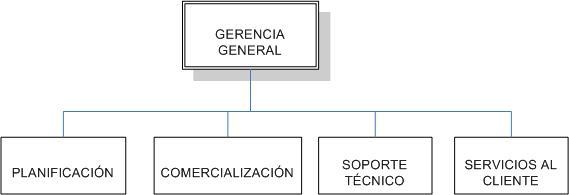 Autores: Sucre Cando              Gustavo Avellán                Juan Carlos Cardoso                Jorge Estrella  8.	ANÁLISIS ADMINISTRATIVOEste negocio va a ser dirigido por administradores profesionales con experiencia en elárea de las Telecomunicaciones y la Informática y por ejecutivos de cuentasespecializados en brindar soluciones integrales de telecomunicaciones para empresa,vamos a minimizar las barreras de salida al contratar los servicios de un ISP Provider(Empresa que nos conectará al Back Bone de Internet vía Fibra Óptica para laprestación de un servicio de excelencia).ESTRUCTURA ORGANIZACIONAL  9.	CONSIDERACIONES FINANCIERASEn un análisis de 3 años la TIR es mayor al 27%, muy superior a cualquier opciónfinanciera existente en el mercado; y, el valor presente neto luego de tres años de operación es de $104,782 con una tasa de descuento del 16%, y el tiempo derecuperación de la inversión es en dos años.  La ventaja competitiva de esta opción inalámbrica radica en su bajo tiempo deconstrucción e implementación, menor a tres meses, en el bajo tiempo de atención al cliente (48 horas), en el alcance prácticamente ilimitado en el Área de cobertura lo quelo convierte en una opción ideal y en la competencia más importante para el servicio deInternet por cable e Internet celular.  5